La fête de Pâques- Ses origines, ses traditions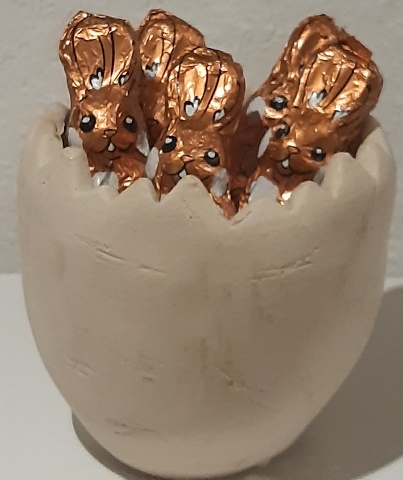 Dans les familles chrétiennes, on célèbre la mort de Jésus le vendredi saint et sa résurrection le dimanche de Pâques. Souvent, on mange de l‘agneau pascal ce jour-là en famille.Pâques est donc une fête dont l’origine est religieuse et dont la date varie entre le 22 mars et le 25 avril.En France et en Allemagne, le lundi qui suit le dimanche de Pâques est toujours un jour férié. C’est très souvent l’occasion de faire un pique-nique ou un brunch en famille.Le dimanche de Pâques met fin à la semaine sainte. Pendant cette semaine, du jeudi au samedi, les cloches des églises ne sonnent plus en signe de deuil. On raconte aux enfants que les cloches partent pour Rome pour être bénies par le Pape.Le dimanche, à la fin de la messe de Pâques, elles recommencent à sonner. Cela indique aux enfants que les cloches, sont de retour dans les églises et qu’elles ont survolé les jardins, en laissant tomber des œufs en chocolat. Ce sont donc les cloches qui apportent les chocolats aux enfants en France ! En Allemagne, c‘est le lapin de Pâques qui travaille dur pour donner les œufs aux enfants qui les cherchent partout dans les jardins.Sur Arte, vous pouvez regarder une émission sur les différences entre la fête de Pâques en France et en Allemagne (Qui apporte les œufs de Pâques - lapin ou cloche ? Vidéo sur Arte)